H.  AYUNTAMIENTO CONSTITUCIONAL DE IXTLAHUACAN DEL RIO, JALISCO (2018-2021)REGISTRO DE PATRIMONIO MUNICIPAL                                       NOMBRE DEL RESGUARDANTE: PATRICIA MARTÍNEZ NERY FECHA: 30 DE JUNIO 2020PUESTO: COORDINADORA GENERAL DE SERVICIOS MUNICIPALES DEPENDENCIA: H. AYUNTAMIENTO DE IXTLAHUACAN DEL RIO, JALISCO                                                                              BIENES ASIGNADOS_____________________________________________                                                                                                        ____________________________________________NOMBRE Y FIRMA DEL RESGUARDANTE                                                          NOMBRE Y FIRMA DE LA COORDINADORTARJETA DE RESGUARDONUMERO DE INVENTARIODESCRIPCIONNUMERO DE SERIE CONDICION  FISICA ACTUALOBSERVACIONESVALOR01Escritorio de madera negra, con cubierta tinta, con 2 cajonesBueno3,00002Silla con tubular negro y tapicería negraBueno $15003Silla con tubular negro y tapicería negraBueno$15004Silla secretarial negraRegular$100005Escritorio para computadora, color amarilloRegular$80006Cámara marca Olympus, modelo VG-160, color negroMaloNo funciona$35007Proyector marca Infocus, color negroBJBB13403479buenoComodato$200008Teléfono inalámbrico, marca Panasonic, color negro0ACQB278780MaloNo funciona$009Carpetero de plástico color negroBueno$2010Carpetero de plástico color negroBueno$2011Carpetero de plástico color negroBueno$2012Carpetero de plástico color negroBueno$2013Carpetero de plástico color negroBueno$2014Carpetero de plástico color negroBueno$2015Carpetero de plástico color negroBueno$2016Carpetero de plástico color negroBueno$2017Mouse marca Lenovo, color negro4479112Malo$5018Teclado marca Lenovo, color negro41A5312MaloNo funciona, comodato$019Teclado marca Vorago, color negroMaloNo funciona$020Carpetero de plástico color negro, 2 nivelesBueno$3021Archivero metálico, color beige, 4 cajonesBueno$100022Archivero metálico, color beige, 4 cajonesBueno$100023Teléfono inalámbrico color blanco marca Vtechbueno18024Sello oficial con leyenda coordinación general de servicios municipalesbueno26025Sello oficial con leyenda coordinación general de administración e innovación gubernamentalbueno260NUMERO DE INVENTARIO FOTONUMERO DE INVENTARIOFOTOS01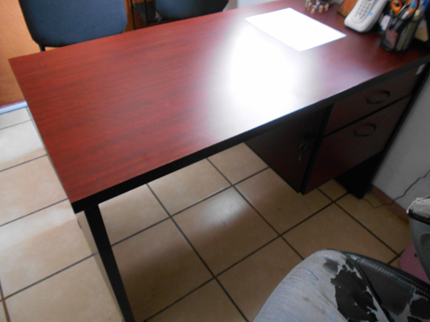 02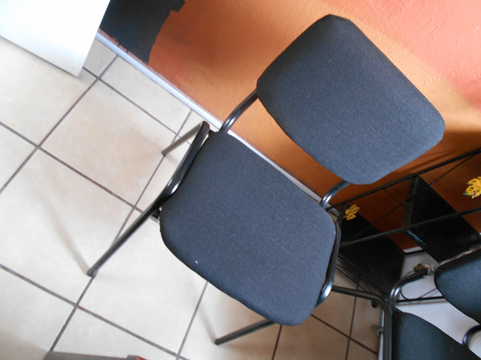 03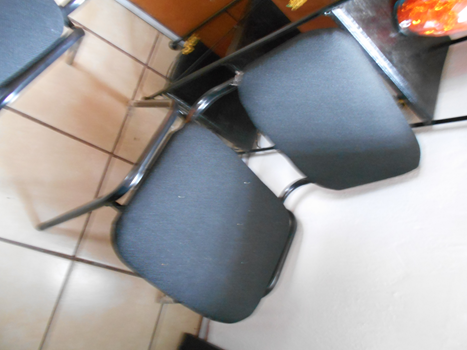 04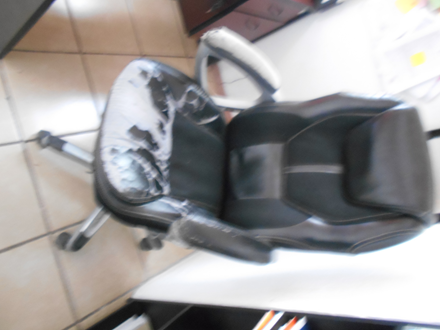 05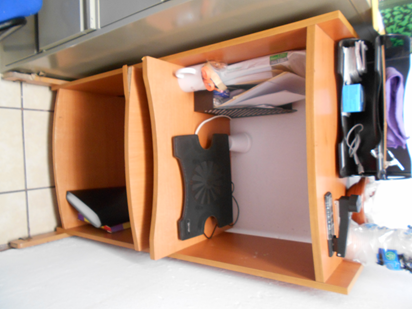 06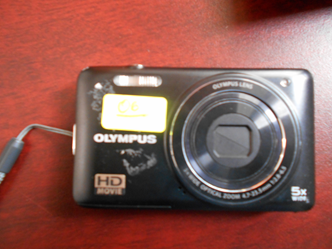 07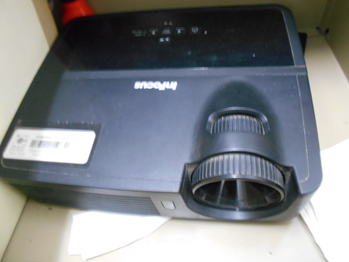 08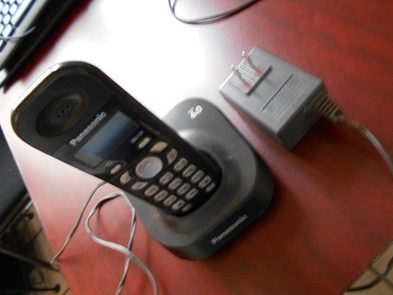 09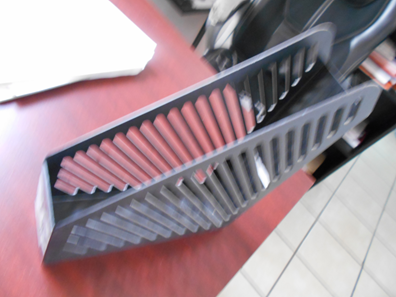 1011121314151617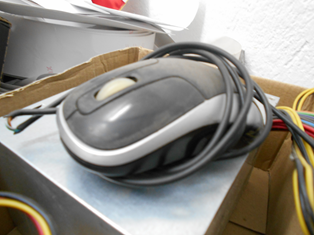 18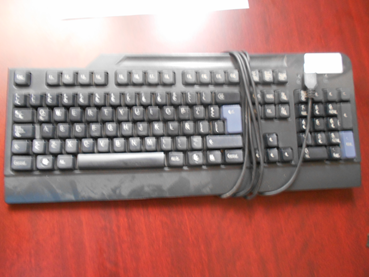 19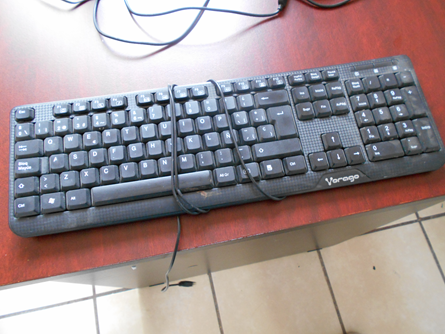 20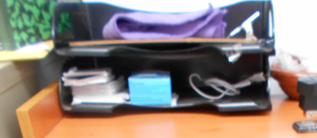 21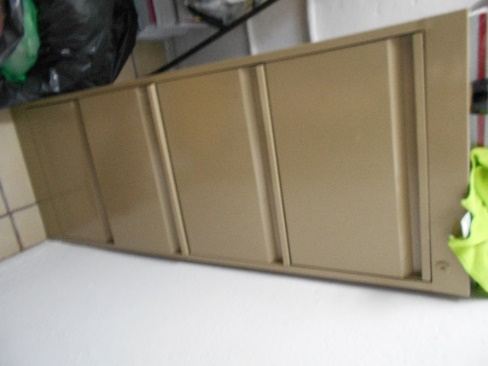 22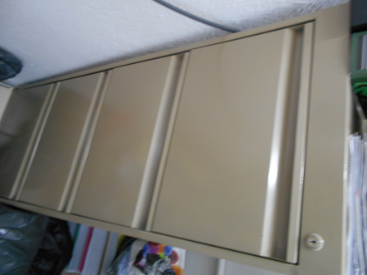 23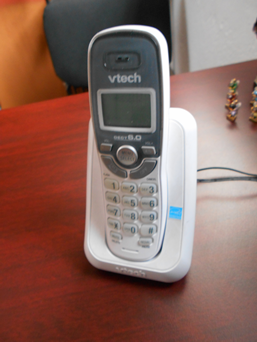 24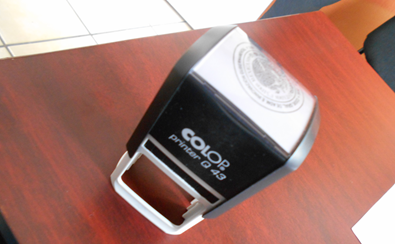 25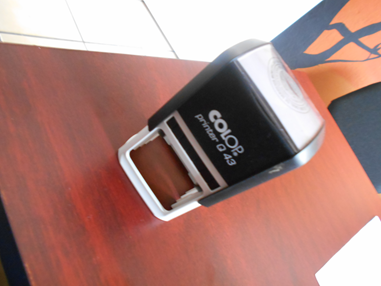 